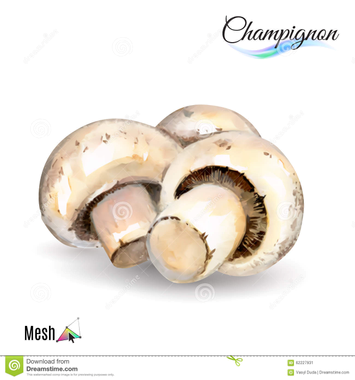 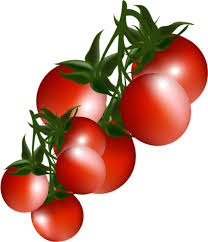 Tomate cerise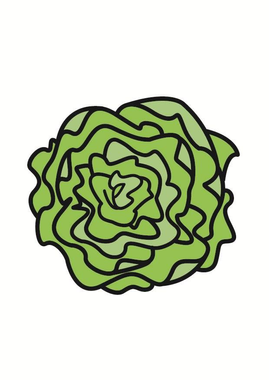 FRANCEBELGIQUEFRANCE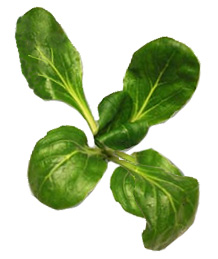 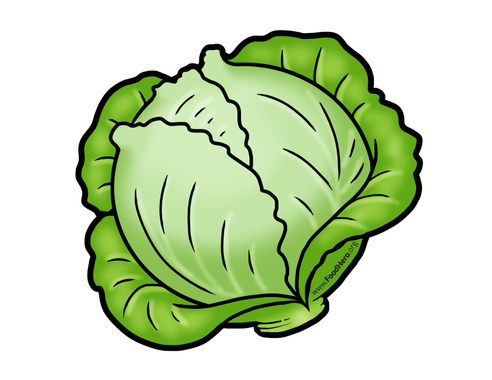 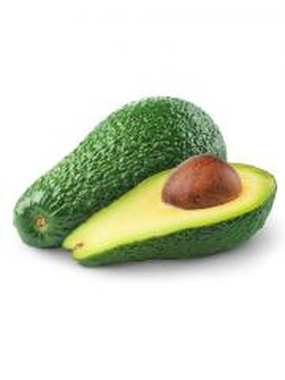 PAYS BASFRANCEMEXIQUE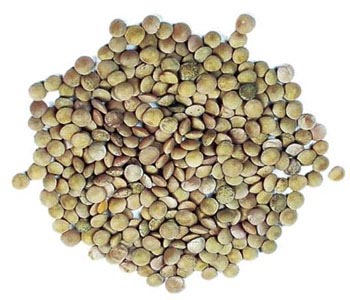 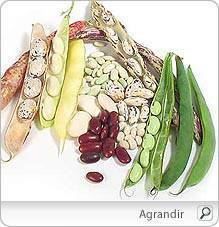 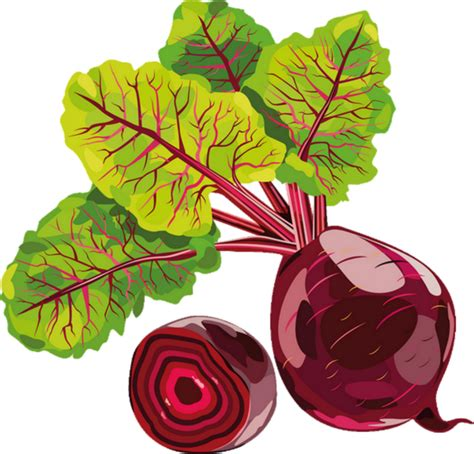 FRANCEFRANCEFRANCE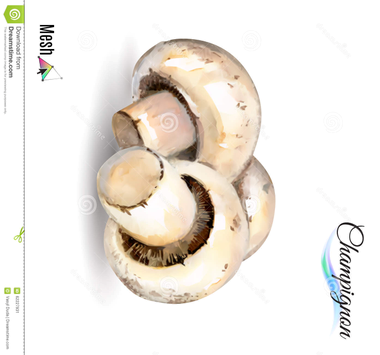 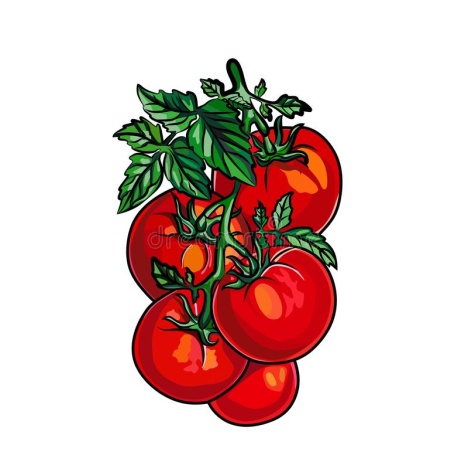 Tomate grappePOLOGNEESPAGNEFRANCEPAYS BASFRANCEMAROCFRANCEFRANCEFRANCE